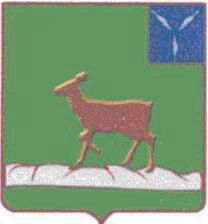 АДМИНИСТРАЦИЯИВАНТЕЕВСКОГО МУНИЦИПАЛЬНОГО  РАЙОНАСАРАТОВСКОЙ ОБЛАСТИП О С Т А Н О В Л Е Н И ЕОт 07.04.2022. №135                                                         с. Ивантеевка Об утверждении Порядка принятия решений о заключении от имени Ивантеевскогомуниципального образования Ивантеевского муниципального районаСаратовской областиконцессионныхсоглашений на срок, превышающий срокдействия утвержденных лимитов бюджетных обязательствВ соответствии с пунктом 6 статьи 78 Бюджетного кодекса Российской Федерации, федеральными законами от 21.07.2005 года N 115-ФЗ "О концессионных соглашениях",от 06.10.2003 N 131-ФЗ "Об общих принципах организации местного самоуправления в Российской Федерации» администрация Ивантеевского муниципального района ПОСТАНОВЛЯЕТ:1. Утвердить Порядок принятия решений о заключении от имениИвантеевского муниципального образования Ивантеевского муниципального района Саратовской области концессионных соглашений на срок, превышающий срок действия утвержденных лимитов бюджетных обязательств согласно приложению.(приложение№1)2.Разместить настоящее постановление на сайте администрации Ивантеевского муниципального района ivanteevka.64.ru в сети «Интернет».3. Данное постановление вступает в силу смомента подписания.4. Контроль заисполнением настоящего постановления возложить на заместителя главы администрации Ивантеевского муниципального района по строительству и ЖКХ, водоснабжению  и водоотведению Ю.Н. Савенкова.Приложение № 1к постановлениюадминистрацииИвантеевского муниципального районаОт0704.2022 №135Порядокпринятия решений о заключении от имени Ивантеевского муниципального образования Ивантеевского муниципального района Саратовской области концессионных соглашений на срок, превышающий срок действия утвержденных лимитов бюджетных обязательств1. Настоящий Порядок регламентирует процедуру принятия решений о заключении концессионных соглашений, концедентом по которым выступает Ивантеевское муниципальное образование Ивантеевского муниципальногорайона Саратовской области ( далее-Ивантеевское МО) , заключаемых в соответствии с законодательством Российской Федерации о концессионных соглашениях, на срок, превышающий в случаях, установленных Бюджетным кодексом Российской Федерации, срок действия утвержденных лимитов бюджетных обязательств.2. Решение о заключении от имени ИвантеевскогоМО концессионного соглашения на срок, превышающий срок действия утвержденных лимитов бюджетных обязательств (далее соответственно - заключение концессионного соглашения, концессионное соглашение), принимается администрацией Ивантеевского муниципального района Саратовской области  в отношении имущества (недвижимого имущества или недвижимого имущества и движимого имущества, технологически связанных между собой и предназначенных для осуществления деятельности, предусмотренной концессионным соглашением) (далее - объект концессионного соглашения), право собственности на которое принадлежит или будет принадлежать ИвантеевскомуМО.Перечень объектов концессионного соглашения, в отношении которых может бытьзаключено концессионное соглашение, определен статьей 4 Федерального закона "О концессионных соглашениях".3. Концессионные соглашения, концедентом по которым выступает Ивантеевское МО, могут быть заключены на срок, превышающий срок действия утвержденных получателю средств бюджета ИвантеевскогоМО лимитов бюджетных обязательств, на основании решений администрации Ивантеевского муниципального района, принимаемых в соответствии с законодательством Российской Федерации о заключении концессионных соглашений, принимаемых в соответствии с законодательством Российской Федерации в рамках муниципальных программ  ИвантеевскогоМО  и в пределах средств, которые предусмотрены на реализацию соответствующих мероприятий подпрограмм муниципальных программ  ИвантеевскогоМО.В случае если предполагаемый срок действия концессионного соглашения, заключаемого в рамках муниципальной программы ИвантеевскогоМО в соответствии с настоящим пунктом, превышает срок реализации указанной муниципальной программы  соглашение может быть заключено на основании решения администрации Ивантеевского муниципального района  о заключении концессионного соглашения, принимаемого в соответствии с законодательством Российской Федерации о концессионных соглашениях, проект которого согласован с финансовым управлением в соответствии с пунктом 5 настоящего Порядка.4. Концессионные соглашения, концедентом по которым выступает Ивантеевское МО, могут заключаться на срок, превышающий срок действия утвержденных лимитов бюджетных обязательств, на основании решений администрации Ивантеевского муниципального района Саратовской области о заключении концессионных соглашений, принимаемых в соответствии с законодательством Российской Федерации о концессионных соглашениях, в пределах средств, предусмотренных нормативными правовыми актами администрации Ивантеевского муниципального района Саратовской области  о подготовке и реализации бюджетных инвестиций в объекты капитального строительства муниципальной собственности ИвантеевскогоМО, принимаемыми в соответствии со статьей 79 Бюджетного кодекса Российской Федерации, на срок, предусмотренный указанными актами и решениями.5. Решение о реализации проекта о заключении концессионного соглашения принимается в форме распоряжения администрации Ивантеевского муниципального района Саратовской области в следующем порядке:а) проект распоряжения администрации Ивантеевского муниципального района  о  заключении концессионного соглашения (далее - проект распоряжения) и пояснительная записка к нему разрабатываются и направляются отраслевым (функциональным) органом и структурным подразделением администрации Ивантеевского муниципального района Саратовской области, осуществляющим координацию и регулирование деятельности в сфере управленияобъекта концессионного соглашения, на согласование в финансовое управление и отдел экономики  администрации Ивантеевскогомуниципального района Ивантеевского района  (далее - отдел экономики).Пояснительная записка к проекту распоряжения должна содержать:- технико-экономические показатели объекта концессионного соглашения;- предполагаемый объем инвестиций в строительство и (или) реконструкцию объекта , а также финансирования его эксплуатации и (или) технического обслуживания с указанием источников финансирования, срок окупаемости этих инвестиций, предполагаемый объем инвестиций в создание и (или) реконструкцию объекта концессионного соглашения, срок окупаемости таких инвестиций, мощности указанных объектов, объемы оказания услуг;- срок действия  концессионного соглашения;- срок  создания и (или) реконструкции объекта концессионного соглашения;б) финансовое управление в срок, не превышающий 5 рабочих дней с даты получения проекта распоряжения и пояснительной записки к нему, согласовывает указанный проект при соблюдении следующих условий:- не превышение предельного объема расходов на эксплуатацию и (или) техническое обслуживание, концедента на создание и (или) реконструкцию объекта концессионного соглашения, его использование (эксплуатацию) в текущем финансовом году и плановом периоде над объемом бюджетных ассигнований, предусмотренных решением Совета Ивантеевского муниципального образованияИвантеевского муниципального района Саратовской области  о бюджете Ивантеевского муниципального образования Ивантеевского муниципального района Саратовской области  на очередной финансовый год и плановый период;- не превышение годового предельного объема расходов на  эксплуатацию и (или) техническое обслуживание, концедента на создание и (или) реконструкцию объекта концессионного соглашения, его использование (эксплуатацию) за пределами планового периода над максимальным годовым объемом средств на строительство и (или) реконструкцию объекта  концессионного соглашения, его использование (эксплуатацию) в пределах планового периода (в текущем финансовом году);в) отдел экономики  в срок, не превышающий 5 рабочих дней с даты получения проекта распоряжения и пояснительной записки к нему, согласовывает указанный проект при соблюдении следующих условий:- соответствие основным направлениям социально-экономического развития Ивантеевского муниципального района Саратовской области;- соответствие  концессионного соглашения законодательству Российской Федерации о  о концессионных соглашениях;г) проект распоряжения, согласованный с финансовым управлением, отделом экономики  представляется отраслевым (функциональным) органам и структурным подразделением администрации Ивантеевского муниципального района Саратовской области, осуществляющим координацию и регулирование деятельности в сфере управления, соответствующей назначению объекта  концессионного соглашения, в администрацию Ивантеевского муниципального района Саратовской области .6. Решение о заключении концессионного соглашения должно соответствовать требованиям, установленным частью 2 статьи 22 Федерального закона "О концессионных соглашениях".Верно: Управляющая делами администрацииИвантеевского муниципального района                                             А.М. ГрачёваГлаваИвантеевского
муниципального районаВ.В. Басов